ΑΙΤΗΣΗ ΕΙΣΑΓΩΓΗΣΙ. Προσωπικές ΠληροφορίεςΗ συμπλήρωση όλων των πεδίων είναι απαραίτητη1. ΣΤΟΙΧΕΙΑ ΤΑΥΤΟΤΗΤΑΣΕπώνυμο					ΌνομαΌνομα Πατέρα				Όνομα ΜητέραςΗμερομηνία Γέννησης (HH/ΜΜ/ΕΕΕΕ)		Αρ. Ταυτότητας ή Διαβατηρίου2. ΣΤΟΙΧΕΙΑ ΕΠΙΚΟΙΝΩΝΙΑΣ					                    3. ΠΡΟΣΘΕΤΕΣ ΠΛΗΡΟΦΟΡΙΕΣII.  Βασικός Τίτλος ΣπουδώνΑφήστε κενή την ημερομηνία και το βαθμό αποφοίτησης εάν είστε τελειόφοιτος.4. ΣΤΟΙΧΕΙΑ ΑΝΩΤΑΤΟΥ ΕΚΠΑΙΔΕΥΤΙΚΟΥ ΙΔΡΥΜΑΤΟΣΟνομασία ΑΕΙ							ΤμήμαΤίτλος Σπουδών (Πτυχίο/Δίπλωμα)		Ημερομηνία Εισαγωγής			Ημερομηνία Αποφοίτησης			Βαθμός ΑποφοίτησηςIII. Μαθήματα Υποβάθρου ΚατεύθυνσηςΑξιολογείται η επίδοση του υποψηφίου σε μαθήματα των προπτυχιακών σπουδών του σχετικών με την κατεύθυνση του μεταπτυχιακού που αφορά η παρούσα αίτηση (μην αναφερθείτε σε μαθήματα του βασικού κορμού σπουδών σας).5. ΑΞΙΟΛΟΓΗΣΗ ΠΡΟΠΤΥΧΙΑΚΗΣ ΚΑΤΕΥΘΥΝΣΗΣΚατεύθυνση Προπτυχιακού Κύκλου Σπουδών (εάν υπάρχει)		Πλήθος Μαθημάτων της Κατεύθυνσης που Διδαχθήκατε		       Μ.Ο. Βαθμολογίας τουςIV.  Αποδεικτικό Γνώσης Αγγλικής ΓλώσσαςΑναφερθείτε μόνο στο ανώτερο (από όσα πιθανόν έχετε).6. ΕΠΑΡΚΕΙΑ ΑΓΓΛΙΚΗΣ ΓΛΩΣΣΑΣΤίτλος Πτυχίου								       Έτος ΑπόκτησηςV. Συστάσεις7. ΣΤΟΙΧΕΙΑ ΣΥΣΤΗΝΟΝΤΟΣΟνοματεπώνυμο				Θέση/Τίτλος/Βαθμίδα 							e-mailΟνοματεπώνυμο				Θέση/Τίτλος/Βαθμίδα 							e-mailΥποχρεωτικά ΣυνημμέναΤα παρακάτω δικαιολογητικά πρέπει οπωσδήποτε να υποβληθούν μαζί με την αίτησή σας. Σημειώστε ‘Χ’ δίπλα από κάθε δικαιολογητικό που συνυποβάλλετε.[     ]	ΑΝΑΛΥΤΙΚΟ ΒΙΟΓΡΑΦΙΚΟ ΣΗΜΕΙΩΜΑ.[     ]	ΠΕΡΙΓΡΑΦΗ ΣΚΟΠΟΥ & ΚΙΝΗΤΡΩΝ.[     ]	ΑΝΤΙΓΡΑΦO (ΒΑΣΙΚΟΥ) ΤΙΤΛOY ΣΠΟΥΔΩΝ. Σε περίπτωση που πρόκειται για τίτλο αλλοδαπής, απαιτείται το νόμιμα μεταφρασμένο και επικυρωμένο αντίγραφο μαζί με την απόφαση αναγνώρισης από το ΔΙΚΑΤΣΑ/ΔΟΑΤΑΠ. Οι τελειόφοιτοι φοιτητές υποβάλουν σχετική Υπεύθυνη Δήλωση.[     ]	ΠΙΣΤΟΠΟΙΗΤΙΚΟ ΑΝΑΛΥΤΙΚΗΣ ΒΑΘΜΟΛΟΓΙΑΣ (ΜΕ ΒΑΘΜΟ ΠΤΥΧΙΟΥ). Σε περίπτωση που αφορά τίτλο αλλοδαπής, απαιτείται το νόμιμα μεταφρασμένο και επικυρωμένο αντίγραφο.[     ]	ΠΑΡΑΡΤΗΜΑ ΔΙΠΛΩΜΑΤΟΣ, εάν έχει χορηγηθεί.[     ]	ΠΙΣΤΟΠΟΙΗΤΙΚΟ ΚΑΤΕΥΘΥΝΣΗΣ ΠΡΟΠΤΥΧΙΑΚΩΝ ΣΠΟΥΔΩΝ, εάν υπάρχει.[     ]	ΑΠΟΔΕΙΚΤΙΚΟ ΓΝΩΣΗΣ ΤΗΣ ΑΓΓΛΙΚΗΣ ΓΛΩΣΣΑΣΕιδικά ΠροσόνταΑνάλογα με τα επιπλέον προσόντα σας, σημειώστε ‘Χ’ δίπλα από κάθε προσόν που διαθέτετε και συνυποβάλλετε τα αντίστοιχα δικαιολογητικά.[     ]	ΤΙΤΛΟΥΣ ΣΠΟΥΔΩΝ (ΕΚΤΟΣ ΤΟΥ ΒΑΣΙΚΟΥ). Καταθέστε αντίγραφα των επιπλέον τίτλων σπουδών που κατέχετε ΜΕ ΑΝΑΛΥΤΙΚΕΣ ΒΑΘΜΟΛΟΓΙΕΣ ΚΑΙ ΠΑΡΑΡΤΗΜΑ ΔΙΠΛΩΜΑΤΟΣ (όπου υπάρχουν). Σε περίπτωση που πρόκειται για τίτλους αλλοδαπής, απαιτούνται τα νόμιμα μεταφρασμένα και επικυρωμένα αντίγραφα μαζί με τις αποφάσεις αναγνώρισης.[     ]	ΑΠΟΔΕΙΚΤΙΚΑ ΓΝΩΣΗΣ ΞΕΝΩΝ ΓΛΩΣΣΩΝ (ΕΚΤΟΣ ΤΗΣ ΑΓΓΛΙΚΗΣ).[     ]	ΠΕΡΙΛΗΨΗ ΠΤΥΧΙΑΚΗΣ ΕΡΓΑΣΙΑΣ ΚΑΙ ΑΝΤΙΓΡΑΦΟ ΕΞΩΦΥΛΛΟΥ.[     ]	ΕΠΙΣΤΗΜΟΝΙΚΕΣ ΔΗΜΟΣΙΕΥΣΕΙΣ.[     ]	ΑΠΟΔΕΙΚΤΙΚΑ ΕΠΑΓΓΕΛΜΑΤΙΚΗΣ ΕΜΠΕΙΡΙΑΣ.[     ]	ΣΥΣΤΑΤΙΚΕΣ ΕΠΙΣΤΟΛΕΣ.[     ]	ΑΛΛΑ (ΑΝΑΦΕΡΕΤΕ). Π.χ. αποδεικτικά στοιχεία για υποτροφίες,, βραβεία σε διαγωνισμούς μαθηματικών ή/και πληροφορικής ή/και στατιστικής , αποδεικτικά συμμετοχής στο πρόγραμμα Erasmus, κ.λπ.…………………………………………………………………………………………………………………………………..…………………………………………………………………………………………………………………………………..Υπογραφή ΥποψήφιουΔηλώνω ότι οι πληροφορίες που δίνονται σ’ αυτή την αίτηση είναι ακριβείς και αληθείς.Υπογραφή							ΗμερομηνίαΓια την συμπλήρωση της αίτησης:Διαβάστε όλες τις οδηγίες που δίνονται ανωτέρω αλλά και στην Πρόσκληση Εκδήλωσης Ενδιαφέροντος για το πρόγραμμα.Όλα τα στοιχεία σας παρακαλούμε να συμπληρωθούν με κεφαλαία.Συμπληρώστε την αίτηση κατά προτίμηση ηλεκτρονικά, αλλιώς, το δυνατόν καθαρά χειρόγραφα.Για την ηλεκτρονική συμπλήρωσή της αίτησης χρησιμοποιήστε τη γραμματοσειρά Arial μεγέθους 10pt, χωρίς καμία άλλη μορφοποίηση κειμένου (bold, italic, underline).Τα δικαιολογητικά των υποψηφίων οι οποίοι δεν εισήχθησαν στο πρόγραμμα δεν επιστρέφονται (καταστρέφονται μετά την πάροδο τριών (3) μηνών από την ημερομηνία ανακοίνωσης των αποτελεσμάτων). ΕΛΛΗΝΙΚΗ ΔΗΜΟΚΡΑΤΙΑ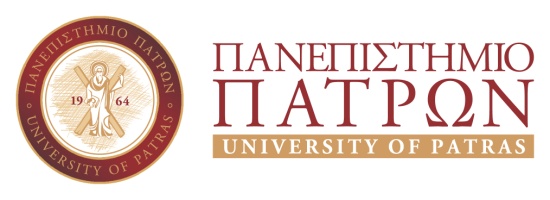 ΠΡΟΓΡΑΜΜΑ ΜΕΤΑΠΤΥΧΙΑΚΩΝ ΣΠΟΥΔΩΝΤΜΗΜΑΤΟΣ ΜΑΘΗΜΑΤΙΚΩΝ«ΥΠΟΛΟΓΙΣΤΙΚΗ ΚΑΙ ΣΤΑΤΙΣΤΙΚΗ ΑΝΑΛΥΤΙΚΗΣΤΗΝ ΕΠΙΣΤΗΜΗ ΤΩΝ ΔΕΔΟΜΕΝΩΝ»ΔΙΔΑΧΘΕΝ ΜΑΘΗΜΑΒΑΘΜΟΣ